Computación 4to grado Burbuja 1Profesor MarianoMaterial de apoyo a la clase de 12/03/21Les recuerdo mi correo:Profesor Mariano:    marianocomputacionrobles@gmail.com Tarea: hacer una casa como indica en el video, usando las líneas rectas y rellenando de color mediante el baldecito. https://www.youtube.com/watch?v=qg24H4prRDE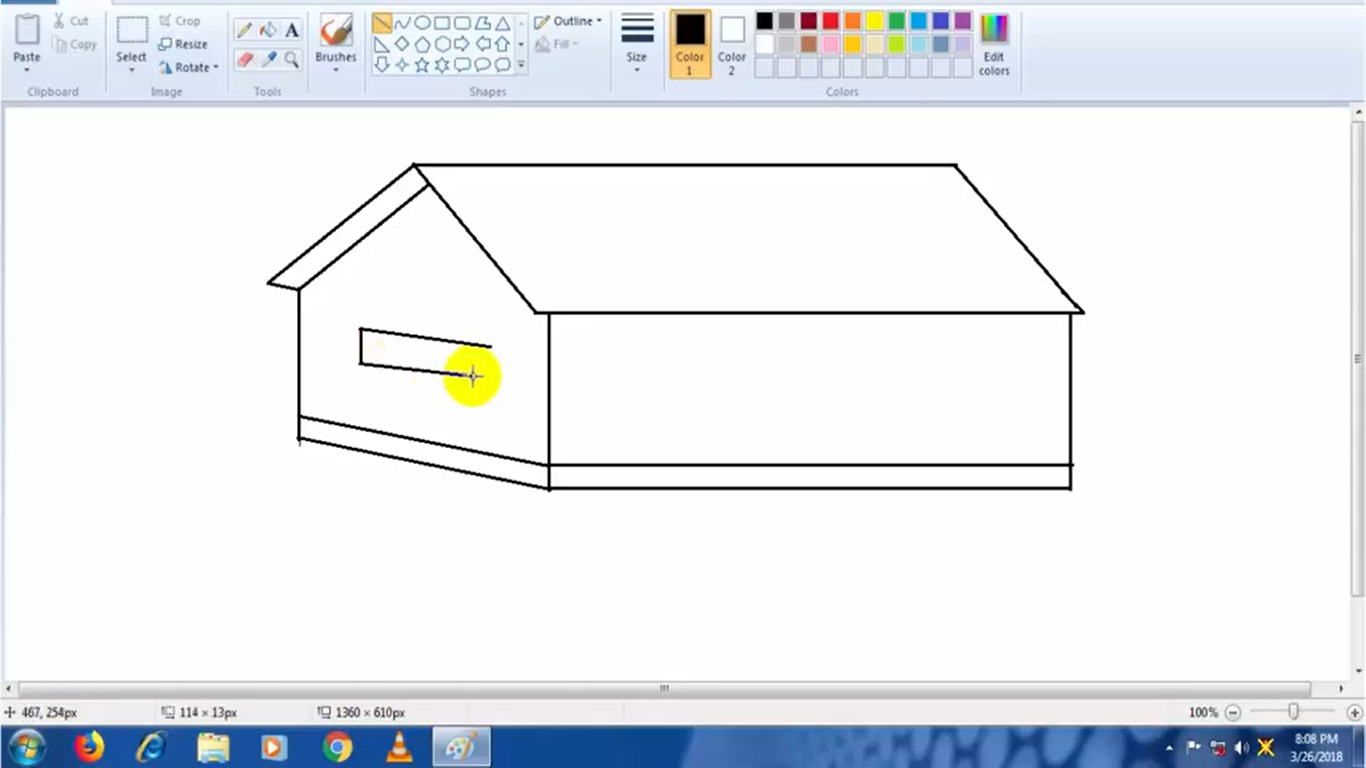 Tarea 2: Seleccionar, Copiar y Pegar para que queden dos casitas iguales.marianocomputacionrobles@gmail.com(IGUAL QUE EL AÑO PASADO pueden enviarme consultas a este mail).Dios bendiga a sus familias.El profe Mariano.